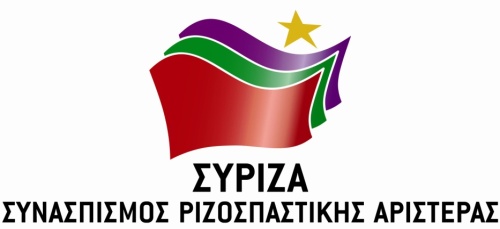 Προς το Προεδρείο της Βουλής των ΕλλήνωνΑΝΑΦΟΡΑΠρος: Υπουργείο Προστασίας του Πολίτη              Υπουργείο Ναυτιλίας Θέμα: «Περιορισμοί μετακινήσεων επιβατών στην Αμοργό»Ο βουλευτής Νίκος Συρμαλένιος καταθέτει αναφορά την επιστολή του Δημάρχου Αμοργού, με την οποία ζητά από  τη  Γενική   Γραμματεία Πολιτικής  Προστασίας  και  τα  αρμόδια  υπουργεία  την εφαρμογή του μέτρου της υποχρεωτικής 14ημερης καραντίνας σε όλους τους μετακινούμενους προς την Αμοργό, με επιβολή του προβλεπόμενου προστίμου σε περίπτωση μη τήρησης του μέτρου. Από την υποχρέωση αυτή προτείνει να εξαιρούνται: οι μετακινήσεις συνεργείων για αποκατάσταση βλαβών στα δίκτυα κοινής ωφέλειας με την λήψη ειδικής άδειας από τον Δήμο, μετακινήσεις υγειονομικού προσωπικού, προσωπικού σωμάτων ασφαλείας και μετακινήσεις στα πλαίσια της ομαλής τροφοδοσίας του νησιού.Επισυνάπτεται το σχετικό έγγραφο.Παρακαλούμε για την απάντηση και τις ενέργειές σας και να μας ενημερώσετε σχετικά.Αθήνα, 06/04/2020Ο καταθέτων ΒουλευτήςΝίκος Συρμαλένιος